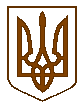 СЛАВУТСЬКА    МІСЬКА    РАДАХМЕЛЬНИЦЬКОЇ    ОБЛАСТІР І Ш Е Н Н Я22 сесії міської ради  VІІІ скликанняПро розгляд заяви ЯКОВЧУК Марини Миколаївнищодо надання дозволу на виготовлення  проектуземлеустрою щодо відведення земельної ділянки  з метою встановлення земельного сервітутуРозглянувши заяву ЯКОВЧУК Марини Миколаївни від 21.11.2022 №8828/21-09/2022, щодо надання дозволу на виготовлення проекту землеустрою щодо відведення земельної ділянки з метою встановлення земельного сервітуту для розміщення тимчасової споруди по вул. Ярослава Мудрого (біля будівлі по вул. Ярослава Мудрого 60-Б) в м. Славуті та графічні матеріали, на якому  зазначено бажане місце розташування земельної ділянки, враховуючи факт тривалого, добросовісного використання  заявницею на договірній основі цієї території та можливість розміщення на ній тимчасової споруди для здійснення підприємницької діяльності згідно інженерно-геодезичних вишукувань, відповідно до ст. ст. 12, 99, 122, 1241 Земельного кодексу України, ст. ст. 19, 22, 50 Закону України «Про землеустрій», п.34 ч.1 ст.26 Закону України «Про місцеве самоврядування в Україні», враховуючи рішення Славутської міської ради №32-13/2021 від 22 грудня 2021 «Про деякі питання врегулювання розміщення тимчасових споруд для провадження підприємницької діяльності на території Славутської міської територіальної громади» та  № 16-21/2022 від 21.10 2022 року “Про внесення змін до рішень Славутської міської ради щодо розміщення тимчасових споруд для провадження підприємницької діяльності на території Славутської міської територіальної громади”, міська рада ВИРІШИЛА:1.Надати ЯКОВЧУК Марині Миколаївні дозвіл на виготовлення проекту землеустрою щодо відведення земельної ділянки площею до 15 кв.м з метою встановлення земельного сервітуту для розміщення тимчасової споруди по вул. Ярослава Мудрого, (біля будівлі по вул. Ярослава Мудрого 60-Б) в м. Славуті, цільове призначення: для будівництва та обслуговування будівель торгівлі (функціональне призначення — для розміщення тимчасової споруди для здійснення підприємницької діяльності).2. ЯКОВЧУК Марині Миколаївні звернутися до юридичних або фізичних осіб-підприємців, що мають право на виготовлення документації із землеустрою, розроблену документацію подати на затвердження до Славутської міської ради в порядку, визначеному законодавством.3.Контроль за виконанням даного рішення покласти на постійну комісію з питань регулювання земельних відносин, комунального майна та адміністративно - територіального устрою (Віктора ГАРБАРУКА), а організацію виконання  – на заступника міського голови з питань діяльності виконавчих органів ради Людмилу КАЛЮЖНЮК.Міський голова                                                                    Василь СИДОР07 грудня 2022 р.Славута№ 50-22/2022